WCS Moçambique – Pedido de proposta e âmbito de trabalhos a realizar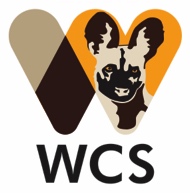 Plano de ManeioReserva Nacional do NiassaPEDIDO DE PROPOSTASA Wildlife Conservation Society (WCS) convida consultores para a submissão de uma proposta para os seguintes serviços de consultoria: finalização do plano geral de maneio da Reserva Nacional do Niassa (RNN). Mais detalhes do trabalho a ser realizado são descritos no âmbito do trabalho.A experiência do candidato em contratos de natureza similar em Moçambique e seus conhecimentos / habilidades em Planeamento de Conservação serão critérios críticos no processo de selecção.A proposta deverá comprender uma Carta de Submissão da Proposta, uma Proposta Técnica (incluindo o CV), uma Proposta Financeira Líquida de Impostos, e que deveraá ser recebido no seguinte endereço electrónico wcsmozambique@wcs.org até às 23:59:59 horas, do dia 30 de Setembrode 2017. Se necessário,  o consultor pode solicitar esclarecimentos enviando um e-mail para o endereço electrónico apresentado.ÂMBITO DO TRABALHOIntroduçãoA Wildlife Conservation Society (WCS) é uma organização não-governamental sem fins lucrativos dos EUA, isenta de impostos, fundada em 1895 que protege vida selvagem e lugares selvagens através da compreensão de questões críticas, criação de soluções com base científica e promoção de acções de conservação que beneficiam a natureza e a humanidade. Com mais de um século de experiência, compromissos de longo prazo em dezenas de paisagens, presença em mais de 60 países e experiência em ajudar a estabelecer mais de 150 áreas protegidas em todo o mundo, WCS acumulou conhecimento biológico, compreensão cultural e parcerias para garantir que lugares vibrantes, com flora e fauna selvagem, prosperem juntamente com as comunidades locais. Trabalhando com comunidades e organizações locais, esse conhecimento é aplicado para abordar questões de gestão de espécies, habitats e ecossistemas críticos para melhorar a qualidade de vida das populações rurais carenciadas cujos meios de subsistência dependem da utilização directa dos recursos naturais.WCS criou um programa nacional em Moçambique, em 2012, com dois objectivos principais:• Aumentar a protecção da Reserva Nacional do Niassa, uma vasta paisagem no norte do país e melhorar o estado de conservação de seus elefantes através da co-gestão da Reserva; e• Fortalecer a gestão de áreas protegidas a nível nacional, contribuindo para melhorar as políticas e reforçar a capacidade do governo de implementar a legislação sobre crimes contra vida selvagem através do envolvimento estratégico de agências governamentais em Maputo. A Reserva Nacional do Niassa é co-gerida pela Administração Nacional de Áreas de Conservação (ANAC) e WCS. Eles têm sido apoiados pela KFR Consulting LCC, entre Março de 2016 a Junho de 2017, para o desenvolvimento de um Plano Geral de Maneio (PGM) para 10 anos. Foi desenvolvida uma versão preliminar das principais estratégias. Devido a falta de disponibilidade da KFR Consulting LCC para concluir a consulta final e a versão preliminar entre Outubro e Dezembro de 2017, a WCS, em nome da autoridade gestora da RNN, está à procura de um consultor / consultores para concluir o PGM.O âmbito do trabalho para os processos finais de planeamento do PGM enfatiza a finalização do contéudo do PGM através da consulta com as partes interessadas sobre algumas questões que permanecem em debate, conforme é abaixo detalhado.ObjectivoO objectivo principal deste trabalho é apoiar a finalização e entrega do Plano Geral de Maneio (PGM) de 10 anos para a Reserva do Niassa. Isto inclui um trabalho directo com as equipas da ANAC e da WCS em Maputo e na RNN. Pode ser necessária uma coordenação adicional com os principais interessados, como os parceiros da Global Development Alliance, representantes da ANAC, representantes dos governos locais e autoridades provinciais.Período da ConsultaOutubro-Dezembro de 2017Questões e etapas para a conclusão do PGMPlano de acção da consultoria / cronograma de trabalhoConsulta com os operadores  de concessões– Consultor;Consulta com as autoridades do governo  local – Administrador;Consulta com as comunidades – Equipa de comunidade;Consulta com agências de fiscalização – Equipa de fiscalização;Reuniões de consulta ao governo provincial ;Outros, ex. sector privado (MLT), ONGs (ACNN,ORAM, WWF), etc.Definir os limites da RNN;Definir a  designação da Reserva ;Definir as categorias de zoneamento;Prioridades de zoneamento;Mudanças e acordos sobre os limites das concessões;Gestão dos blocos vazios e Memorandos de Entendimento com os operadores de concessões vizinhas para realizar as actividades definidas;Estratégias – potencial adição da gestão de pescas?Mapeamento da proposta inicial de gestão da RNN para consulta;Compilar o feedback dos consultoresDecisões da equipa de gestão da RNN acerca dos detalhes finais para serem incorporados no PGM;Finalizar o plano de Monitoria e Avaliação;Workshops de verificação das partes interessadas locais (zonas Oeste, Centro, Este);Plano de implementação do PGM ;Estrutura da equipa da Autoridade de Gestão da RNN (Recursos humanos);Financiamento, orçamento e relatórios;Finalização da versão preliminar do PGM;Aprovação do PGM.Actividades chave para o ConsultorApoiar o desenvolvimento do Plano Geral de Maneio da RNN, com enfoque na coordenação, facilitação e comunicação com as partes interessadas nas seguintes áreas, conforme seja necessário:Planear com os funcionários da RNN as consultas com as autoridades e comunidades locais;    Consultas com concessionárias da RNN sobre os limites, papéis e responsabilidades, e zoneamento; Consultas a nível provincial (Niassa e Cabo Delgado) com as principais partes interessadas;Acompannhar as consultas e manter uma base de dados das partes interessadas (folha de contactos);Revisão do plano baseado nas consultas (em curso, conforme necessário);Faclitação de reuniões para gerar a informação necessária, e em seguida, elaborar as restantes secções  sobre a implementação da estratégia, monitoria e avaliação; Apoiar a (s) reunião (ões) de validação das partes interessadas; Apoio as estapas finais de conclusão do plano (plano de monitoria, esboço e tradução para o Conselho de Ministros e respectiva publicação em Boletim da República, etc.);Apoiar a fases inicias da implementação do plano (elaborar um plano de trabalho para 3 anos, etc.);Elaborar as actualizações do projecto (relatórios, emails) para distribuir para todos as partes interessadas. Participar nas conversações a nível nacional e reuniões sobre políticas, em Maputo, relacionadas aos tópicos relevantes como as designações das áreas protegidas, planos gerais de maneio, e zoneamento. Desenvolvimento de capacidades e apoio de orientação conforme necessário Dar apoio aos membros chave das equipas da ANAC e WCS em áreas como consultas às partes interessadas e comunicação (relacionadas com o PGM).ResultadosVersão provisória e final do PGM para consulta às partes interessadas e submissão para aprovação formal pelo Conselho de Ministros.  Documento sobre as lições aprendidas no processo de planeamento para guiar futuros processos de planos de maneio de conservação em Moçambique. CronogramaInício – imediato.  A versão final do PGM deverá ser concluída até final de Dezembro de 2017.LocalizaçãoEspera-se que o(s) consultor(es) passe o tempo na RNN, Lichinga, Pemba e Maputo para consultas/ reuniões. O restante do tempo para a escrita será gasto no escritório pessoal do consultor.QualificaçõesEssencialGrau equivalente a Mestrado em conservação, gestão de recursos naturais ou equivalente;Vasta experiência na gestão de áreas de conservação / planeamento estratégico; Experiência em gestão de recursos naturais baseada na comunidade;  Conhecimento sobre a legislação da conservação Moçambicana e acordos institucionais; Compreensão da RNN, ambiente e partes interessadas.